HASSAN ABED-ALRHMAN ALAMRO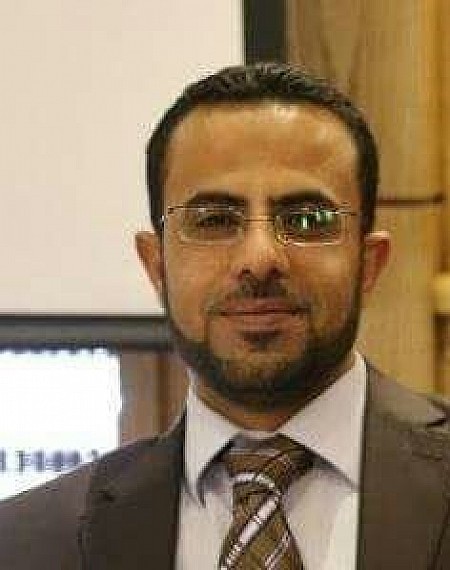 EDUCATION1999Mutah University, JordanB.Sc Economy Rating: very good2004Mutah University, JordanM.Sc Economy Rating: very good2012Jordanian University, Jordan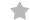 Ph.D Business economy Rating: very goodEXPERIENCE2000 - 2005Economic researcherThe Jordanian of department statistics2005 - 2006Economic researcherThe Euro-Jordanian Action For Development of Enterprise (EJADA)2006 - 2012Auditor at Jordanian customer departmentJordanian custom's department2012 - 2018Ass. Professor, economy department, BusinessMutah University2013 - 2014Head of Economy departmentMutah University2019-presentAssociate Professor,  economy department, BusinessMutah University2019 - presentHead of Economy departmentMutah UniversityPUBLISHED AND ACCEPTED PAPERS FOR PUBLICATION, AND THESIS (MSC &PH.D)The effect of trade openness on competitiveness of the manufacturing  sector in Jordan, (PHD Theses):Jordanian universityThe impact of the industrial sector on economic growth in the light of economic reform programs,(Master Thesis)Mutah universityThe structure of public debt in Jordan and it's impact on economic growth (1980-2012), Dirasat / Jordanian universityPublish date 2015, VOL & NO: VOL 42 NO 2,Pages 515-530Validity of Okun’s Law: Empirical Evidence from Jordan,Dirasat / Jordanian university, Publish date 2016, VOL & NO: VOL 43 NO 1, Pages 315-324The effect of trade openness on the profit margin of the industrial Jordanian sector, Mutah Lil-Buhuth Wad-Dirasat / Mutah university Publish date 2015, VOL & NO: VOL 30 NO 3, Pages 103-126The Determinant Of Price-cost Margin on Jordanian Manufacturing Sector, Mutah Lil-Buhuth Wad-Dirasat / Mutah university Publish date 2017, VOL & NO: VOL 32 NO 4, Pages 73-96 the effect of taxes on the price competitiveness in the jordanian manufacturing sector, journal: Al-manara for research and studies / Al al-Bayt University Publish date 2016, AcceptedThe Determinants of Saving in Jordan, Jordan journal of economic science/ Jordanian university Publish date 2018, VOL & NO: VOL 5 NO 1, Pages 39-55The effect of trade liberalization on economic growth, unemployment and productivity: the case of Jordan,International Review of Management and Marketing (IRMM) Publish date 2017, VOL & NO: VOL 7 NO 5, Pages 131-139Modelling the relationship between GDP and unemployment for Okun’s law specific to Jordan ECONOMIC GROWTH E-JOURNAL, Publish date 2014, VOL & NO Vol.6 No.63Analyzing the relationship between inflation and economic growth in Jordan, FEPS journal, Publish date 2019, VOL & NO Vol.20 No.4Investigating the causal relationship between industrial concentration and profitability ratio in the Jordanian manufacturing industry sector, Jordan journal of economic science/ Jordanian university Publish date 2020, AcceptedInteraction between Fiscal Policy and Economic Fluctuation: A Case Study for Jordan, International Review of Management and Marketing, Publish date 2018, VOL & NO Vol.8 No.7